Mjesec borbe protiv ovisnosti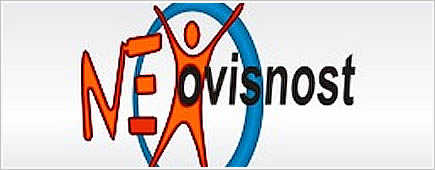 Mjesec borbe protiv ovisnosti obilježava se od 15.11 do 15.12. svake godine. Školska psihologinja prema planu i programu osmih razreda nakon obrade teme sredstva ovisnosti na satu biologije provela je radionicu na kojoj su učenici mogli provjeriti koliko su naučili.  Cilj ove aktivnosti je ukazati učenicima na štetno djelovanje sredstava ovisnosti te prevenirati ovisnost u ranom pubertetskom periodu. Učenici su odigrali online kviz (Kahoot). Najuspješnijima dodjeljene su diplome.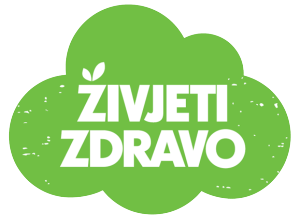 